Министерство образования и науки Республики ТатарстанГосударственное автономное профессиональное образовательное учреждение «Казанский строительный колледж»                                                        УтверждаюДиректор  А.В.Проснев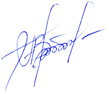 28 августа 2023гСогласованоЗам. директора по НМР Денисова       (О.В.Денисова)28 августа 2023г План работы методиста на 2023 -2024 год2023 г.Личная методическая тема: Развитие самообразовательной компетентности в процессе применения современных педагогических технологий, обеспечивающих качество и доступность образования.Цель методической работы:Повышение методической и профессиональной квалификации. Применение информационно-коммуникационных технологий и методик, использование в методической деятельности новейших интерактивных форм, интернет технологии, технологии образовательного консалтинга, использование практического мониторинга и оценивания качества деятельности педагогов. Задачи методической работы:1.  Оказание  методической помощи преподавателям и мастерам п/о в процессе контроля уроков и внеурочной деятельности;2.Активно способствовать адаптации начинающих педагогов, оказывать конкретную методическую помощь,  направлять на изучение передового педагогического опыта, выявлять профессиональные, методические проблемы в учебном процессе начинающих преподавателей и содействовать их разрешению;3.Раскрывать индивидуальные педагогические способности начинающих педагогов, формировать потребность в постоянном саморазвитии и самосовершенствовании;4.  Активизировать работу педагогов над личными методическими разработками;5. Способствовать развитию  творческой деятельности преподавателей;6. Создание банка данных педагогов: методических разработок, докладов, публикаций;7.  Совершенствовать и пополнять методические материалы;8.  Мотивировать участие педагогов в инновационной деятельности способствовать успешному овладению инновационными методами и технологиями обучения и воспитания.9. Обеспечение продуктивного взаимодействия опытных преподавателей и молодых педагогов в совместной педагогической деятельности;10. Обеспечение качества проведения учебных занятий на основе внедрения в педагогический процесс продуктивных методов, рациональных приемов;11. Вовлечение педагогов  в различные формы профессионального совершенствования, как на базе колледжа, так и в городе, республике;12. Посещение и участие в методических мероприятиях, семинарах, вебинарах, конференциях на базе колледжа, городского, всероссийского и международного уровня№п\пСодержаниеСрокиОтметка о выполненииI Организационно-методическая деятельностьI Организационно-методическая деятельностьI Организационно-методическая деятельностьI Организационно-методическая деятельность1Составление плана методической работысентябрь2Работа над индивидуальной методической темой (создание докладов, статей, в рамках семинаров, конференций)в течение года3Личное участие в заседаниях педагогического совета, методического совета.в течение года4Участие в создании плана  Школы начинающего педагогав течение года5Присутствие на конкурсе научно- исследовательских работ студентов, организованный на безе колледжа.в течение года6Участие в педагогических конференциях, семинарах на безе колледжав течение года7Участие в конференциях, семинарах (республиканского, российского уровня)в течение года8Участие в организации и проведении стажировок организованных на базе колледжав течение годаII Контроль и управление методической деятельностьюII Контроль и управление методической деятельностьюII Контроль и управление методической деятельностьюII Контроль и управление методической деятельностью1Составление графика открытых уроков педагогических работниковсентябрь2Составление графика посещения учебных занятий преподавателей и мастеров п/о администрацией колледжа, методистом.сентябрь3Посещение и анализ учебных занятий, внеклассных мероприятий. Анализ посещенных учебных занятий, внеклассных мероприятийв течение года4Участие в мероприятиях внутриколледжного контроляв течение годаIII Повышение квалификации педагогических кадровIII Повышение квалификации педагогических кадровIII Повышение квалификации педагогических кадровIII Повышение квалификации педагогических кадров1Консультации преподавателей при выборе направлений, содержания и форм самообразованияв течение года2Информирование педагогов о новых направлениях в развитии образования, о содержании образовательных программ, профстандартовв течение года3Подготовка материалов,  проведение занятий, выступление  в  заседаниях Школы начинающего педагогав течение года 4Помощь молодым педагогам в составлении конспектов уроков, в организации и проведении открытых уроков.  в течение года IV Аттестация педагогических работниковIV Аттестация педагогических работниковIV Аттестация педагогических работниковIV Аттестация педагогических работников1Оформление уголка по аттестации сентябрь2Составление графика аттестации преподавателей и работников колледжасентябрь3Изучение входящих документов, материалов по аттестациисентябрь4Методическое обеспечение, подготовка к аттестации педагогических работниковв течение года5Помощь аттестующим педагогам в прохождении самооценки педагогической деятельностиоктябрьфевраль6Создание проекта приказа  о проведении  аттестации педагогических работников, с целью подтверждения соответствия занимаемой должностисентябрь7Создание проекта приказа  об утверждении экспертов при аттестации на сздсентябрь8Составление представлений на аттестуемых педагогов на СЗДсентябрь9Составление графика проведения аттестации на СЗД. сентябрь10Составление графика проведения квалификационных испытаний на СЗД.сентябрь11Подготовка тестов для аттестуемых на СЗДсентябрьV Контроль  за учебно-образовательным процессомV Контроль  за учебно-образовательным процессомV Контроль  за учебно-образовательным процессомV Контроль  за учебно-образовательным процессом1Посещение уроков преподавателей,  мастеров п/о- анализ деятельности педагога;- выявление и устранение недочетов в деятельности педагогов;- консультативная работа;- методическая помощь; в течение года2Посещение открытых уроков, преподавателей колледжав течение года3Посещение внеклассных мероприятий  преподавателей колледжа, конкурса профессионального мастерствав течение годаVI Повышение  уровня  профессионализма  преподавателейVI Повышение  уровня  профессионализма  преподавателейVI Повышение  уровня  профессионализма  преподавателейVI Повышение  уровня  профессионализма  преподавателей1Оказание методической помощи начинающим педагогам по вопросам организации и осуществления образовательного процессав течение года2Оказание методической помощи начинающим педагогам постановки целей урока, определения типа урока, по использованию наглядных пособий и икт в течение года3Оказание методической помощи  педагогам в составлении плана конспекта урокав течение года4Обеспечение начинающих педагогов электронным методическим материаломв течение года5Консультация преподавателей при выборе направлений, содержания и форм самообразования.в течение года6Проведение консультаций по вопросу методики построения занятия с учетом современных требований.в течение годаVII Повышение квалификацииVII Повышение квалификацииVII Повышение квалификацииVII Повышение квалификации1Прохождение курсов повышения квалификации в течение года2Самостоятельное изучение специальной литературы (научной, педагогической, методической, нормативных документов).в течение годаVIII Работа по обобщению и распространению ППОVIII Работа по обобщению и распространению ППОVIII Работа по обобщению и распространению ППОVIII Работа по обобщению и распространению ППО1Пополнение банка открытых уроков, докладов педагогов (из опыта работы)2Участие в организации и проведении конкурса методических разработок преподавателей колледжаиюнь3Публикация статей, с  целью обобщения и распространения личного опыта работыв течение годаIX Массовые мероприятия: Участие в  конкурсахIX Массовые мероприятия: Участие в  конкурсахIX Массовые мероприятия: Участие в  конкурсахIX Массовые мероприятия: Участие в  конкурсах1Посещение конкурса технического творчества, организованный на базе колледжа (член жюри)апрель2Конкурс методических пособий (член жюри), организованный на базе колледжаиюнь3Участие в общеколледжных мероприятиях  в течение года